Пройти тестування за вивченим  до 01.04. Творчість П.Верлена.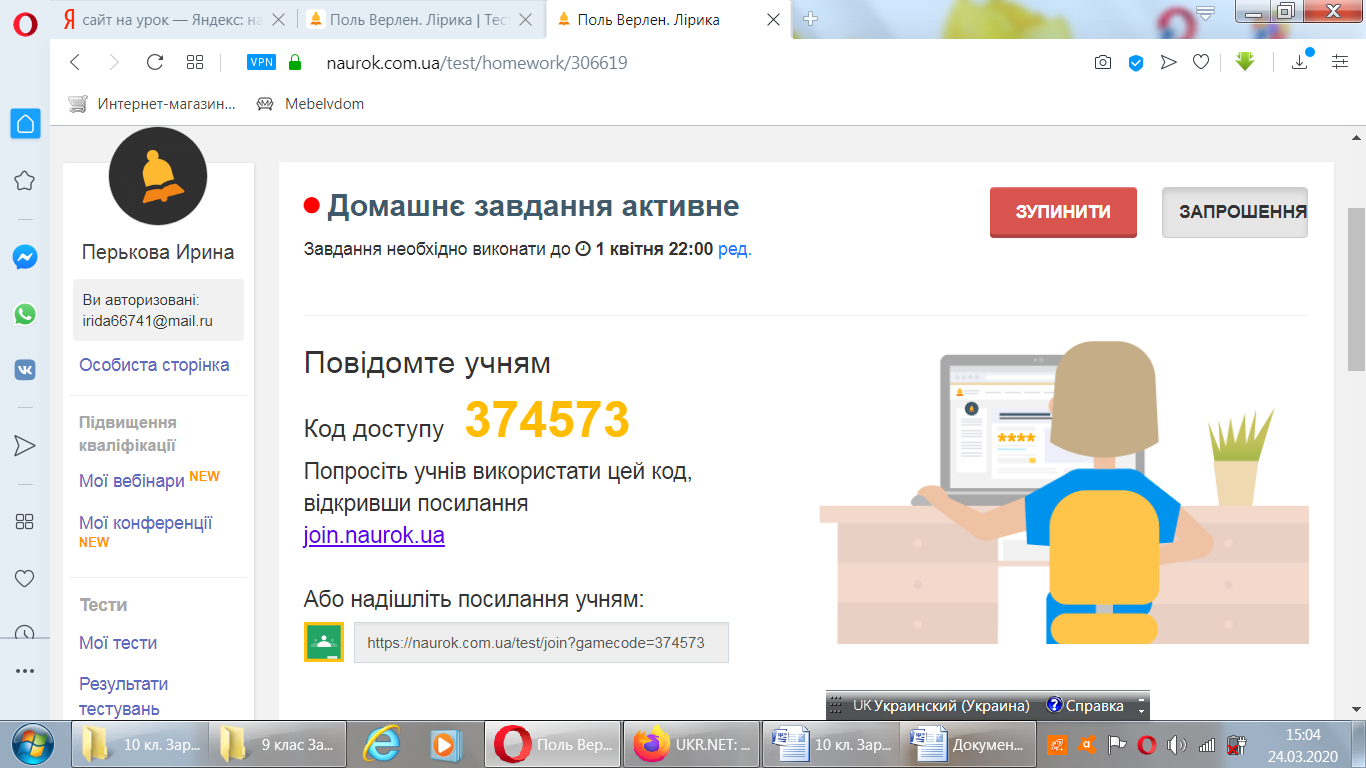 Можно зайти за посиланням   https://naurok.com.ua/test/join?gamecode=374573Пройти тестування за вивченим  до 01.04. Творчість Ш.Бодлера.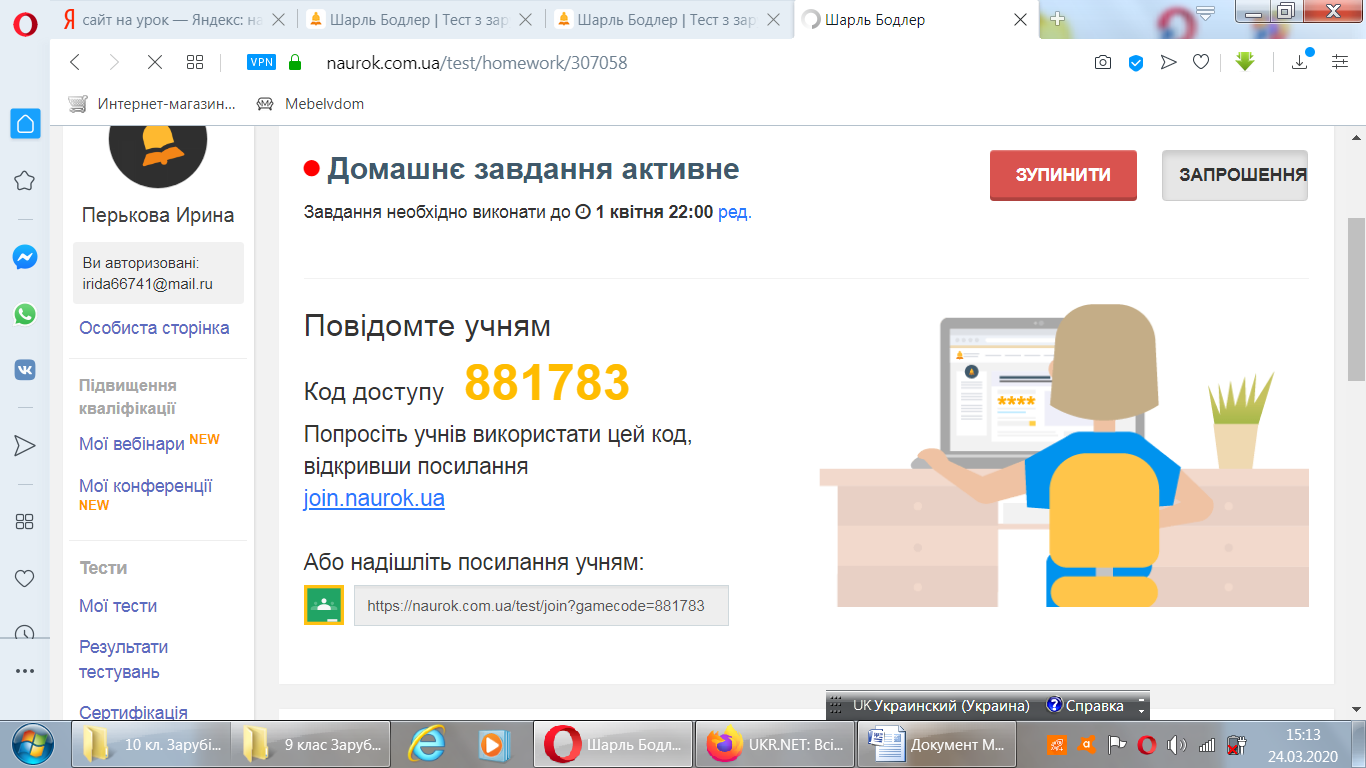 Можно зайти за посиланням   https://naurok.com.ua/test/join?gamecode=88178302.04 тесты не откроются!